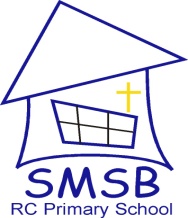 St Mary’s & St Benedict’s Catholic Primary SchoolJob Description EYFS and Key Stage 1 LeaderThe Job Description should be read alongside the range of professional duties of Teachers as set out in the current Teachers' Pay and Conditions Document. Core purpose: To provide a high-quality educational experience for all childrenResponsible to: HeadteacherGeneral duties and responsibilities: To maintain, promote and contribute to the Catholic ethos of the school and the development of the Christian life of the school in accordance with the school’s Mission Statement, aims and objectives.To carry out the duties of a school teacher and TLR post holder, as set out in the ‘School Teachers’ Pay and Conditions’ document.  To continue to meet the required standards for Qualified Teacher Status and Main Scale Teachers. To promote and safeguard the welfare of children the post holder is responsible for, or comes into contact with.Knowledge and understandingKnow and understand the relevant statutory and non-statutory curricula and frameworks, including those provided through the National Strategies and other relevant initiatives Understand how pupils’ learning is affected by their physical, intellectual, emotional and social development and to understand the stages of child developmentDemonstrate IT skills and be prepared to continue to develop these further through the professional development processBecome familiar with the school’s current systems and structures as outlined in policy documents including the Health and Safety and Child Protection policiesUnderstand and know how national, local comparative and school data, including National Curriculum test data, can be used to set clear targets for pupils’ achievementKnow and understand the Christian ethos and aims of the school and be able participate in the activities of the schoolPlanning Plan and deliver the teaching programme for all children within the class with regard for the school’s aims, policies and schemes of work, Provide clear structures for lessons and for sequences of lessons which maintain pace, motivation and challengeSubmit plans as requestedEnsure efficient use and maintenance of all teaching resources within the classroom and working environment and see that available resources are used efficiently to support the curriculum.Teaching and LearningDeliver lessons planned whilst also taking account of the role of assessment for learning Create and maintain an environment and a code of behaviour in accordance with the school behaviour policy and in which children feel safe and confidentUse a variety of teaching and learning styles to keep all pupils engagedBe familiar with the Code of Practice and identification, assessment and support of pupils with special educational needsAddress the individual needs of the children in teaching, taking account of the need for differentiation and by liaising with support staff Ensure that children have a clear idea of what is expected and understand what they are aiming forEnsure effective teaching of whole classes, groups and individuals, establishing high expectations of behaviour and attainment so that teaching objectives are metEvaluate own teaching critically and engage in the appraisal cycle in order to improve effectivenessPastoral supportUse the PHSE curriculum and other strategies to address individual social, behavioural and personal needsLiaise as appropriate with other agencies for the well-being of the childPromote the health and well-being of children within the classMonitoring, assessment, recording, reporting and accountabilityApply the principles of assessment for learning in the classroomAssess and record each pupils’ progress systematically according to school policy and use to analyse and inform future planningMark and monitor class work and homework, providing constructive feedback and set targets for future progressProvide reports on individual progress to the Headteacher and parents as requiredOther professional requirementsEstablish and maintain effective working relationships with professional colleagues and parentsParticipate as required in meetings with professional colleagues and parents in respect of the duties and responsibilities of the post Be aware of the need to take responsibility for own professional developmentContribute to the role of the Catholic School in the parish and the wider communityContribute to the life of the school through involvement in out of school activities and the ‘Every Child Matters’ agendaTLR Responsibility – EYFS and Key Stage 1 LeaderLead teaching and learning within EYFS and Key Stage 1. Lead and manage pupil development across the curriculum in EYFS and Key Stage 1.Manage the day to day organisation within EYFS and Key Stage 1 alongside the SLTLead, develop and enhance the teaching practice of other staff. Contribute to the leadership and management of the school as a member of the SLT Be responsible and accountable for identified subjects and the work of other colleagues within identified areas of responsibilityThe above duties are not exhaustive and the post holder may be required to undertake tasks, roles and responsibilities as may be reasonably assigned to them by the Headteacher. This job description will be kept under review and may be amended via consultation with the individual, Governing Body and/or Leadership Team as required.                                                                  